臺灣高雄地方法院檢察署高雄市觀光工廠-親子遊蒞署參訪照片集錦主辦單位臺灣高雄地方法院檢察署活動名稱活動名稱高雄市觀光工廠-親子遊蒞署參訪高雄市觀光工廠-親子遊蒞署參訪高雄市觀光工廠-親子遊蒞署參訪時    間   106年7月25日10：00出席人員出席人員親子遊成員親子遊成員親子遊成員地點臺灣高雄地方法院檢察署主持人主持人紀錄科張股長翁玲紀錄科張股長翁玲紀錄科張股長翁玲活動成果照片如下：活動成果照片如下：活動成果照片如下：活動成果照片如下：活動成果照片如下：活動成果照片如下：活動成果照片如下：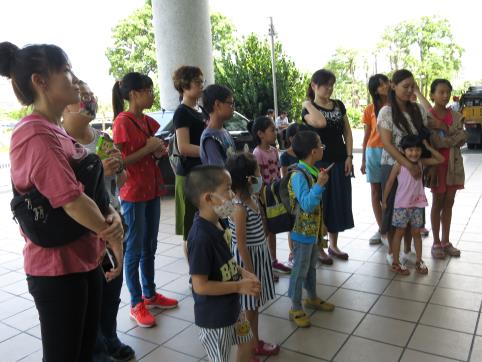 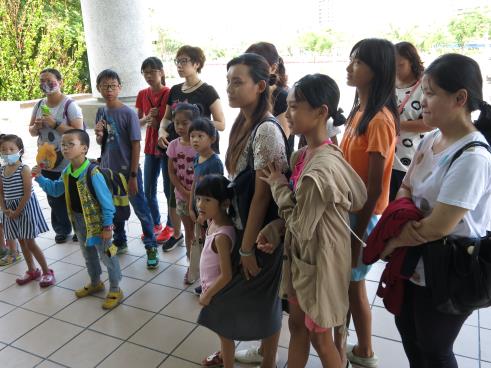 蒞署參訪民眾蒞署參訪民眾蒞署參訪民眾蒞署參訪民眾蒞署參訪民眾蒞署參訪民眾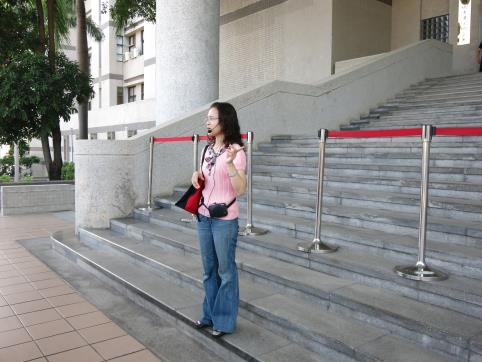 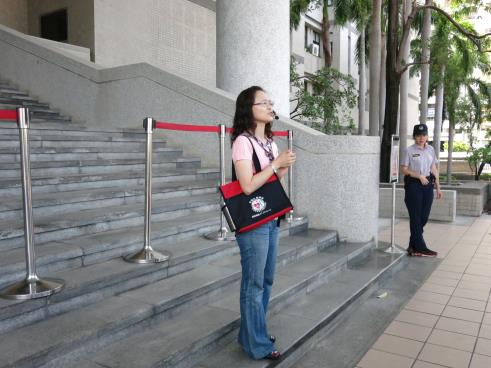 張股長進行本署簡介張股長進行本署簡介張股長進行本署簡介張股長進行本署簡介張股長進行本署簡介張股長進行本署簡介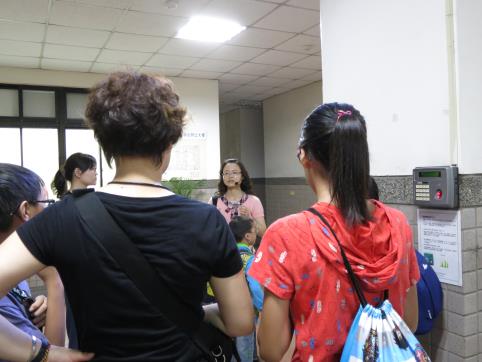 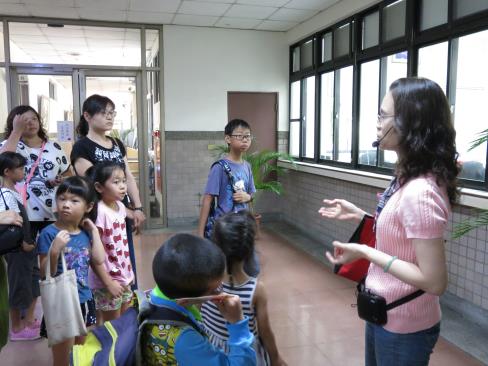 參觀收發室參觀收發室參觀收發室收發室業務簡介收發室業務簡介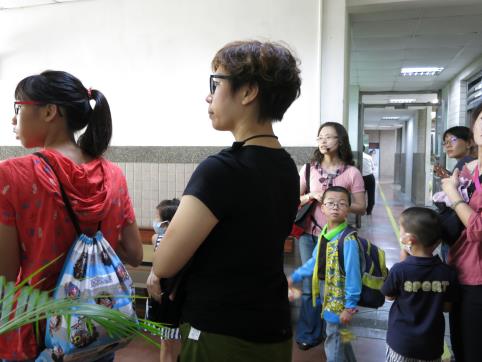 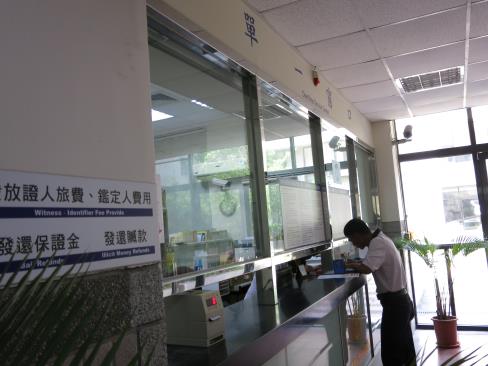 參觀單一窗口參觀單一窗口參觀單一窗口單一窗口業務簡介單一窗口業務簡介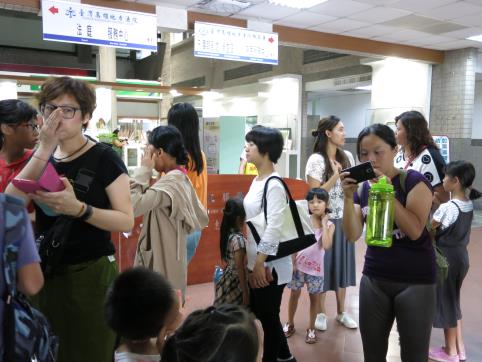 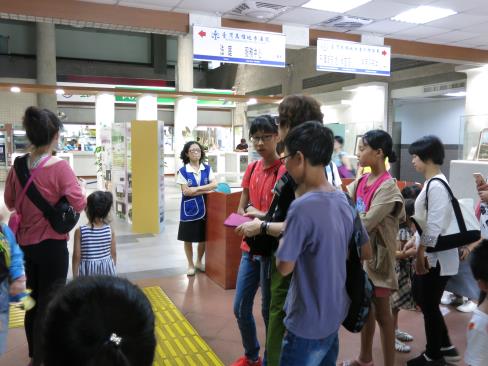 參觀文藝走廊參觀文藝走廊參觀文藝走廊文藝走廊介紹文藝走廊介紹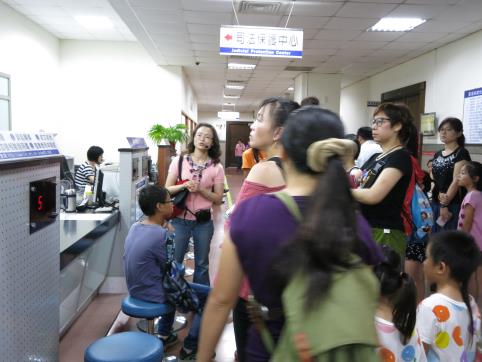 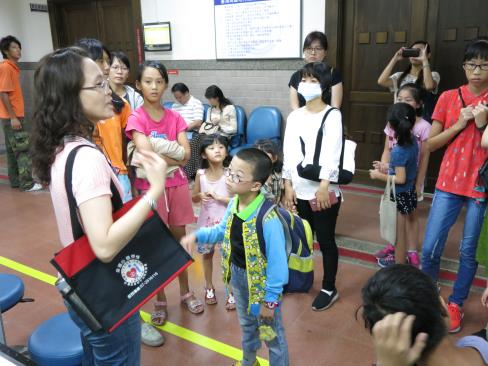 參觀為民服務中心為民服務中心業務簡介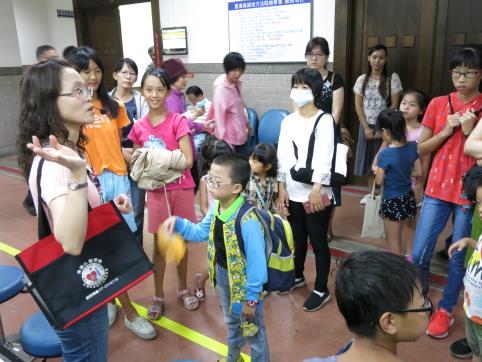 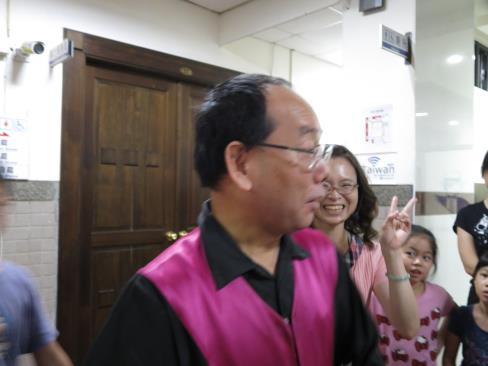 為民服務中心業務簡介林圳義檢察官講解法袍顏色辨識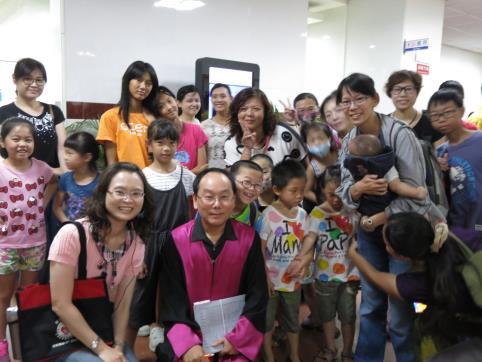 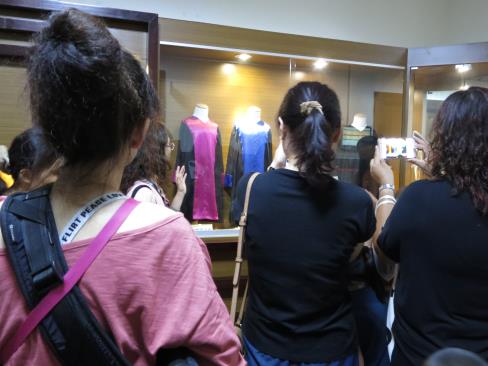 林圳義檢察官與參訪成員大合照參訪小小法袍設置區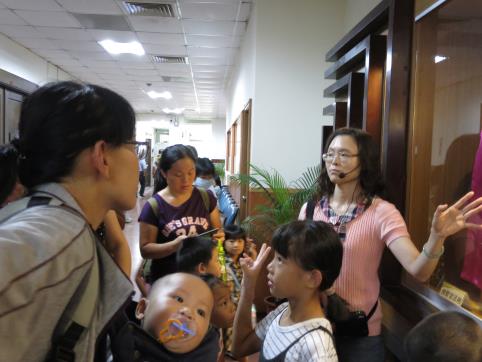 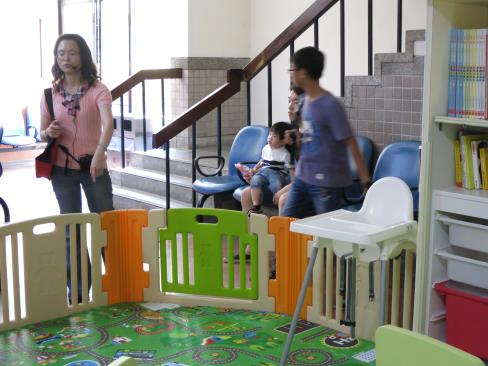 參訪小小法袍簡介參訪兒童等候設置區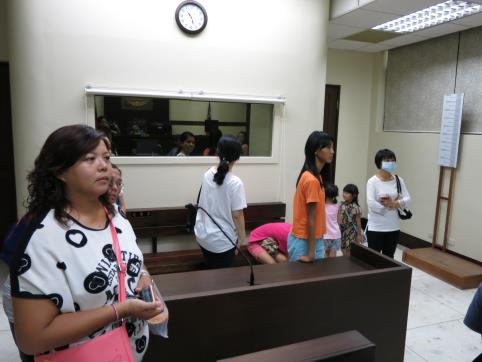 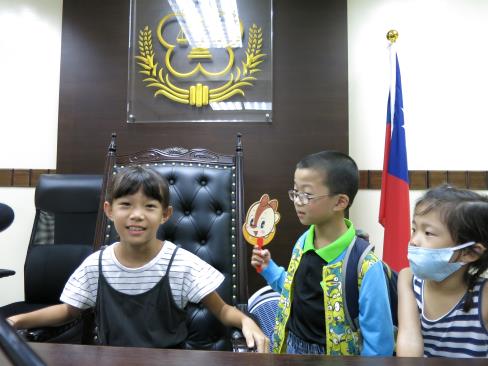 參訪偵查庭參訪偵查庭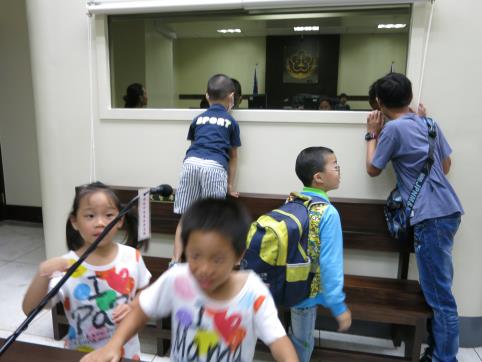 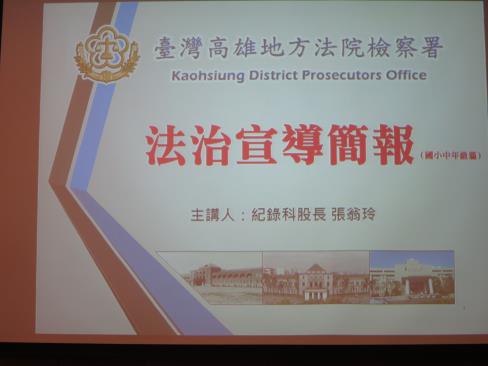 參訪偵查庭法治宣導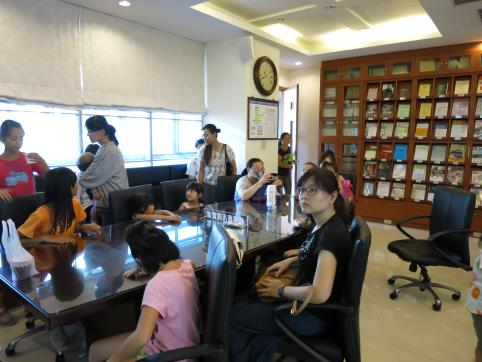 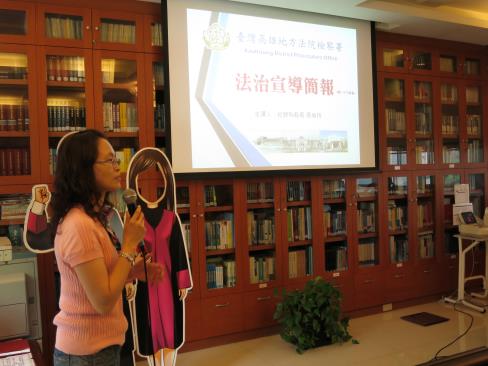 法治宣導法治宣導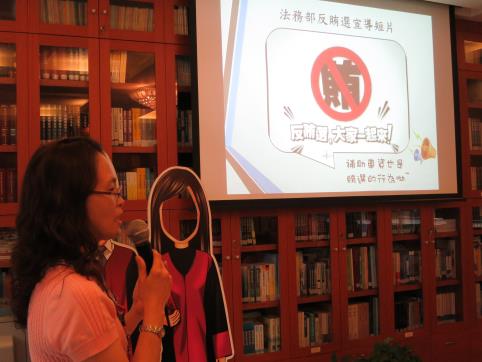 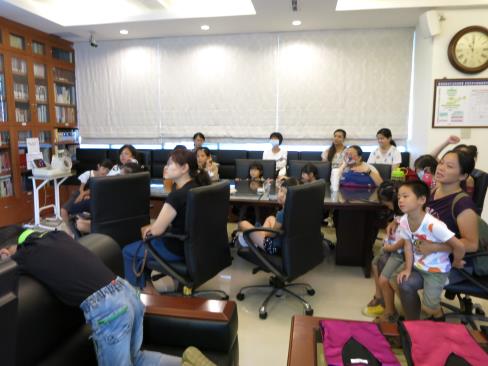 反毒、反賄選法治宣導法治宣導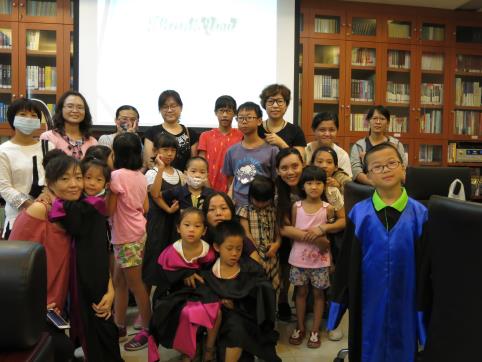 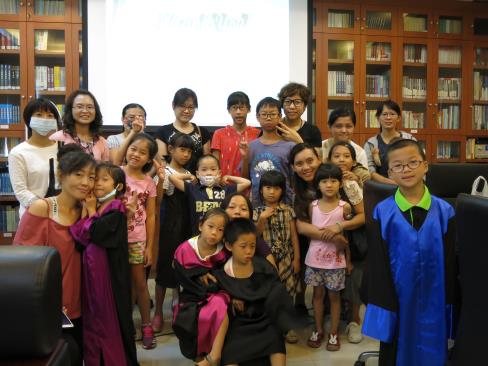 快樂ending大合照快樂ending大合照